2024年信号计轴备件采购项目用户需求书一、项目概况计轴设备是信号系统检测列车占用/出清状态的重要设备，为信号系统安全提供重要保障，当信号计轴设备故障时，需及时进行处置、恢复，以确保安全行车。本项目为宁波市轨道交通1号线及2号线信号计轴备件的采购。二、项目内容为宁波市轨道交通1号线及2号线信号计轴备件的采购，具体明细详见附件。三、供货方案（一）交货时间及要求合同签订后14个月内完成供货(其中计轴磁头、电子单元、Plug卡需要在合同签订后8个月内完成供货)。（二）质保期每批次货物验收合格后24个月。（三）交货地点及时送达招标人指定地点。（四）验收标准1.本项目订单、验收合格证明均以招标人执行部门书面确认为准。2．所供的货物应提供货物质量合格证书、保修证书、产品使用说明书等资料。3.以国家和行业相关标准、供货合同作为依据，对所供货物进行验收。4．招标人利用投标人指定地点等开展设备上电测试对所供货物进行检验验收工作。5.若所供货物验收时有关技术参数不能满足国家和行业相关标准或现场功能需求，投标人须按照招标人的要求予以更换或退货，并赔偿由此造成的损失，所产生的一切费用均由投标人承担。6.本项目要求的所有合同货物的安装调试、诊断软件更新、plug卡相关站点数据烧制等服务均包含在投标总价内，符合国家有关技术规范要求及技术标准，设备软件功能符合宁波市轨道交通1号线及2号线现场功能需求。（五）售后服务在质保期内，中标人应负责所供货物的免费维修、保养及故障排除，涉及零配件更换的，应免费提供更换。附件：《2024年信号计轴备件采购项目需求清单》附件：《2024年信号计轴备件采购项目需求清单》序号物资名称物料描述品牌型号数量单位备注1计轴磁头1.计轴磁头安装方式通过通过两颗M12*70mm螺栓固定安装在钢轨轨腰，要求两颗固定螺栓螺孔中心间距148mm；
2.计轴磁头1和磁头2发送电缆采用同根电缆传输，具有鉴幅加鉴相的检测方式，与评估器（ACE）之间采用容错数据传输。磁头1发送频率为29.8-31.3kHZ,发送电压AC35V-45V；磁头2发送频率为26.8-28.6kHZ,发送电压AC35V-45V；
3.磁头发送和接收电缆长度8M；
4.工作环境温度：-40℃～+70℃；
5.防水防尘：按照IEC60529等于IP67；
6.尺寸260*360*65mm双磁头结构，线缆长度8米。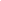 泰雷兹SK30K 8M  3JA  84527  AAAA8套2计轴磁头1.计轴磁头安装方式通过通过两颗M12*70mm螺栓固定安装在钢轨轨腰，要求两颗固定螺栓螺孔中心间距148mm；
2.计轴磁头1和磁头2发送电缆采用同根电缆传输，具有鉴幅加鉴相的检测方式，与评估器（ACE）之间采用容错数据传输。磁头1发送频率为29.8-31.3kHZ,发送电压AC35V-45V；磁头2发送频率为26.8-28.6kHZ,发送电压AC35V-45V；
3.磁头发送和接收电缆长度8M；
4.工作环境温度：-40℃～+70℃；
5.防水防尘：按照IEC60529等于IP67。
6.尺寸260*360*65mm双磁头结构，线缆长度4米。泰雷兹SK30K 4M  3JA 84525 AAAA6套3计轴磁头1.尺寸270*360mm，7.5kg，防护等级 IP 67 遵循 IEC60529。
2.磁头正常工作的温度范围：-40 °C ≤T ≤+80 °C (根据 UIC 790E)。
3.与评估器（ACE)的容错数据传输。
4.额定电源电压:60V...120VDC中央供电。泰雷兹SK30H 8M   82001 020301套4电子单元（含黄帽子）1.电子单元主板工作电压DC40-130V；
2.电子单元由主板、CPU板构成，CPU板要求CPU1和CPU2运算芯片在同一块CPU板上贴装，CPU运算芯片需加装散热片；
3.工作环境温度：-40℃～+70℃；
4.防水防尘：按照IEC60529等于IP67；
5.电子单元与室内设备采用ISDN通信协议进行通信。 
6.尺寸：w：348mm*d：125mm*h：375mm ；                    泰雷兹7HA 02212 AABA  4套5并口板1.并口板为每个区段输出两个继电器接点（双断）；
2.使用的继电器具有加强接点，遵循EN50205；
3.并口板满足4U机笼安装。
4.并口板有2个安全输入接口，用来远程输入复位命令；4个可用的非安全光耦输出。前两个输出为光耦，后两个输出为前面板上的LED。
5.配套的固件版本大于等于V1.3.1，兼容PDBB型并口板。泰雷兹3CR 01893 PEBB2块6SCC主板1.计轴系统安全计算机板主板要求采用flash存储芯片的方式存储配置数据，数据配置载体为Plug卡；
2.工作环境温度： -25℃～+55℃；
3.安全计算机板主板满足4U机笼安装；
4.安全计算机板与其他板卡间通信支持ISDN和DSL两种通信协议。
5.功耗6.9W，接口USB、以太网卡，软件版本≥V7.0。泰雷兹3CR 10057AAAA，包含安装及计轴诊断软件的更新服务48块7Plug卡1.配套用于SCC主板数据配置（烧录对应1/2号线集中站的计轴数据）泰雷兹7HA 03009 ABAA含数据烧录服务48块